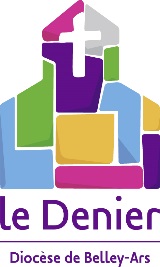 COMMENT RAPPELER LE SENS PASTORAL DU DON ?Nous vous proposons ici deux textes du Nouveau Testament en lien avec le don. Ces textes peuvent servir de supports de discussion pour ceux qui souhaitent aborder le sens pastoral du don, en réunions internes ou avec des paroissiens interpellés par le sujet.L’obole de la veuve (Marc XII, 41-44)« Assis en face du tronc, Jésus regardait comment la foule mettait de l’argent dans le tronc. De nombreux riches mettaient beaucoup. Vint une veuve pauvre qui mit deux petites pièces, quelques centimes. Appelant ses disciples, Jésus leur dit : "En vérité, je vous le déclare, cette veuve pauvre a mis plus que tous ceux qui mettent dans le tronc. Car tous ont mis en prenant sur leur superflu ; mais elle, elle a pris sur sa misère pour mettre tout ce qu’elle possédait, tout ce qu’elle avait pour vivre". »Deuxième lettre de saint Paul apôtre aux Corinthiens (9,6-11)« Frères, rappelez-vous le proverbe : à semer trop peu, on récolte trop peu ; à semer largement, on récolte largement. Chacun doit donner comme il a décidé dans son cœur, sans regret et sans contrainte ; car Dieu aime celui qui donne joyeusement. Et Dieu est assez puissant pour vous donner toute grâce en surabondance, afin que vous ayez en toute chose et toujours tout ce qu'il vous faut, et que vous ayez encore du superflu pour faire toute sorte de bien. L'Écriture dit en effet : l'homme qui donne aux pauvres à pleines mains demeure juste pour toujours. Dieu, qui fournit la semence au semeur et le pain pour la nourriture, vous fournira la graine ; il la multipliera, il donnera toujours plus de fruit à ce que vous accomplirez dans la justice. Il vous enrichira en tout pour que vous soyez généreux, avec cette simplicité qui, par nous, monte vers Dieu en action de grâce. »Pour aller plus loin…La solidarité, l’argent et son partage sont des thèmes très fréquemment évoqués dans la Bible, dans l’Ancien et le Nouveau Testament. Voici quelques références pour développer ce thème.•	Hébreux 13,16•	II Samuel 24,24•	Corinthiens 8,12•	II Corinthiens 9,8•	II Corinthiens 8,5•	I Corinthiens 16,1-2•	Luc 12,48•	Luc 6,38•	Matthieu 6,1